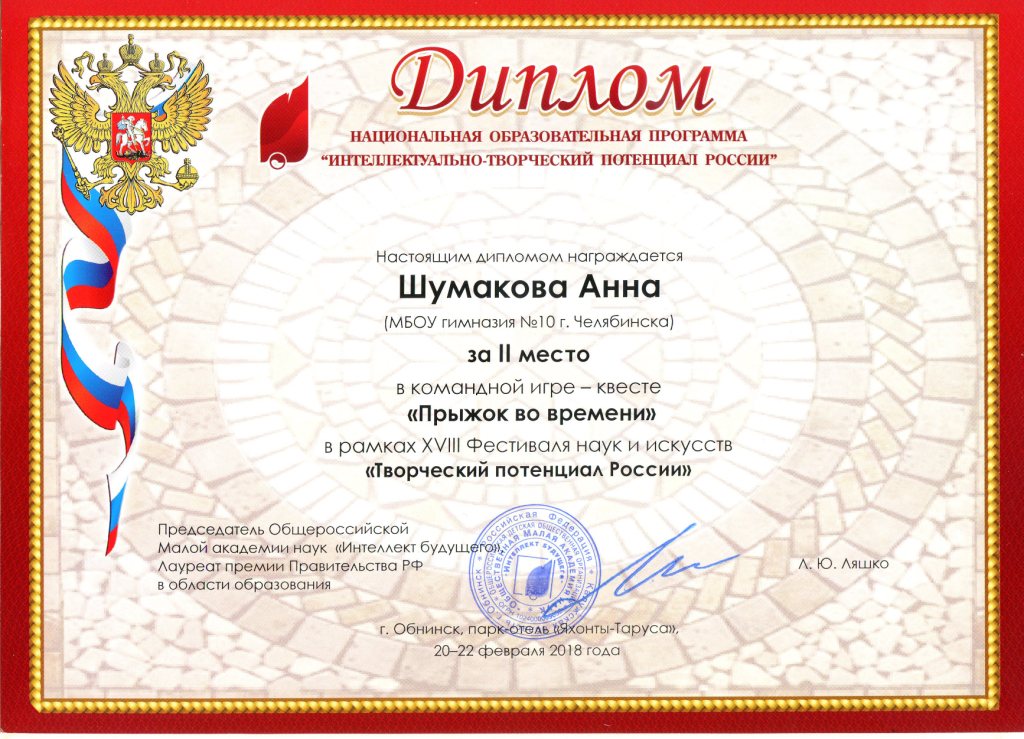 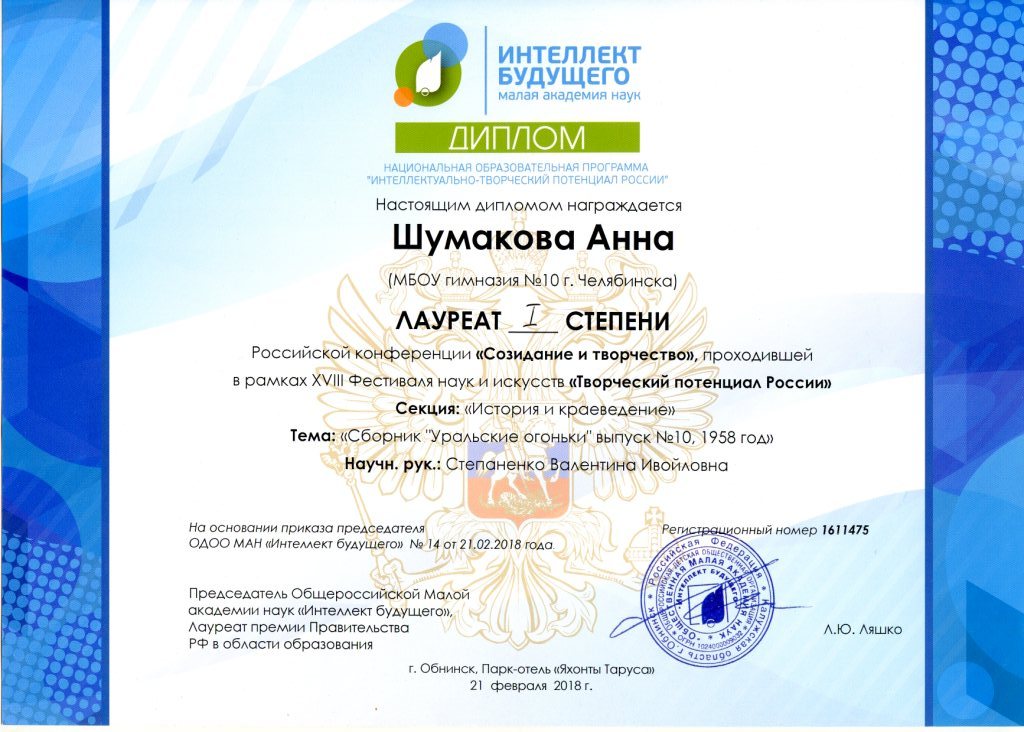 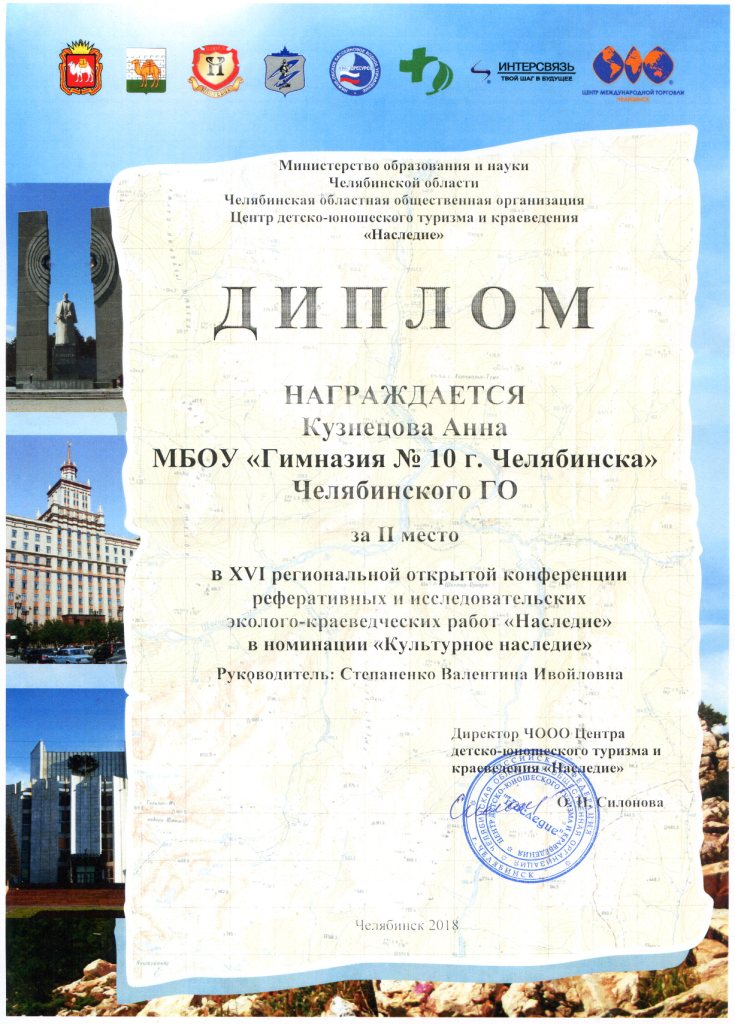 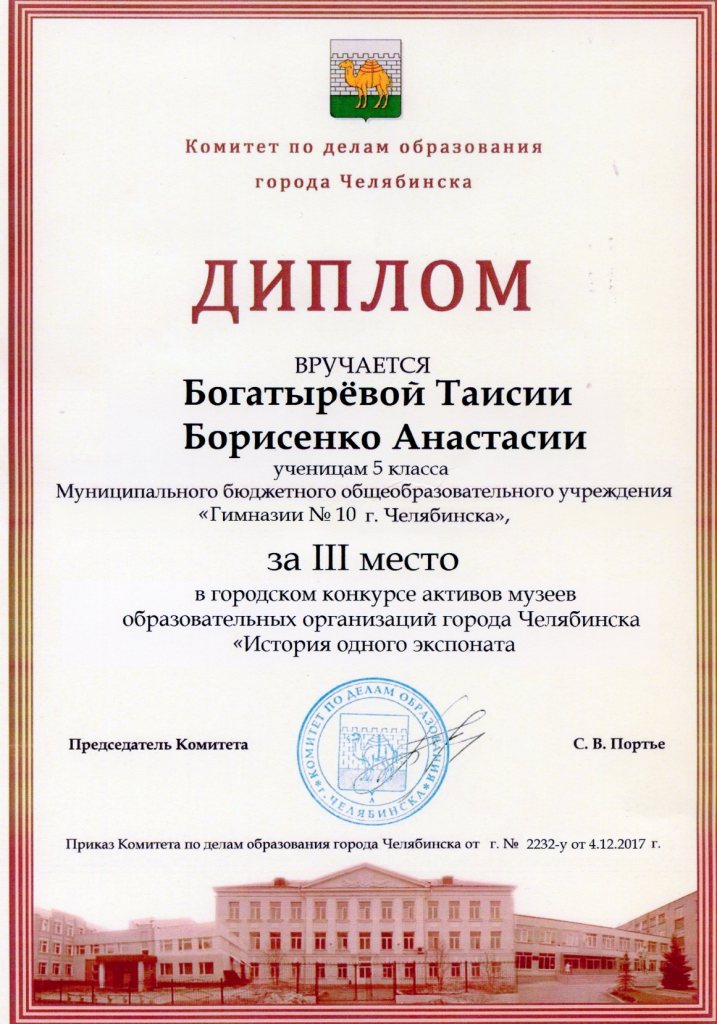 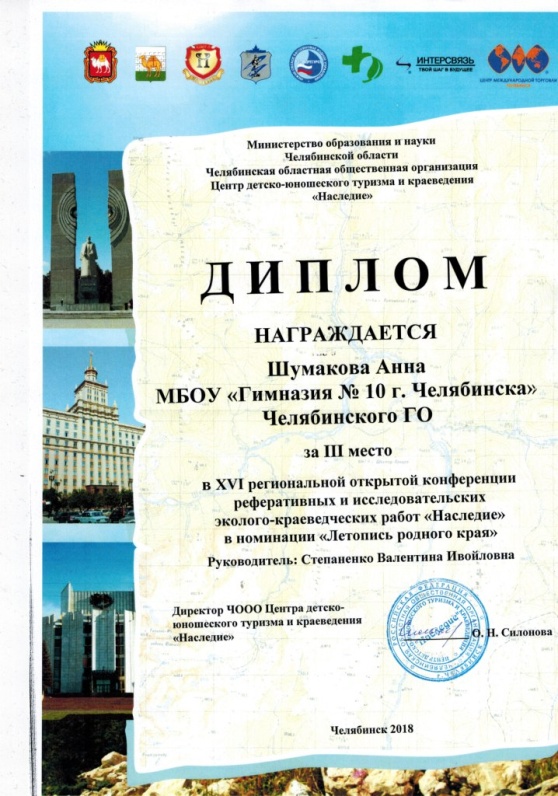 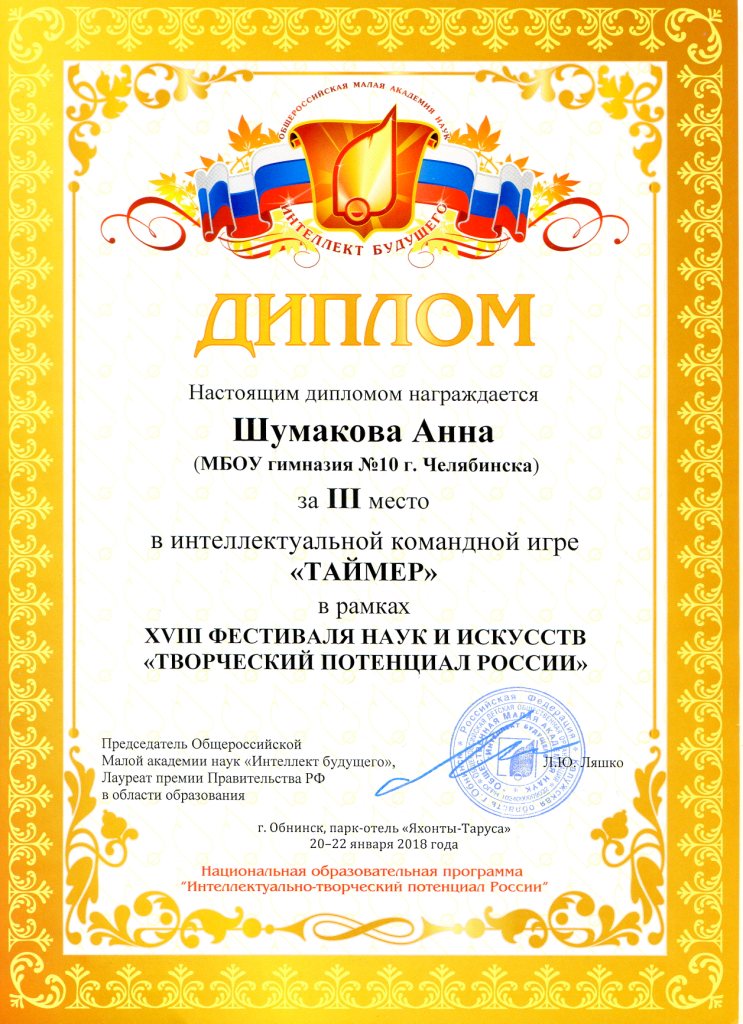 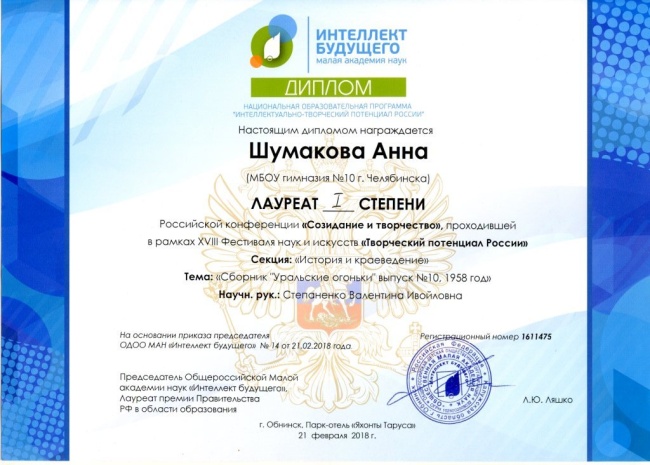 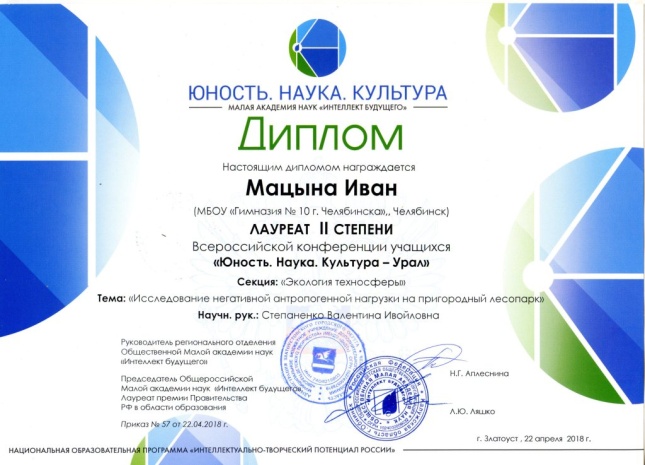 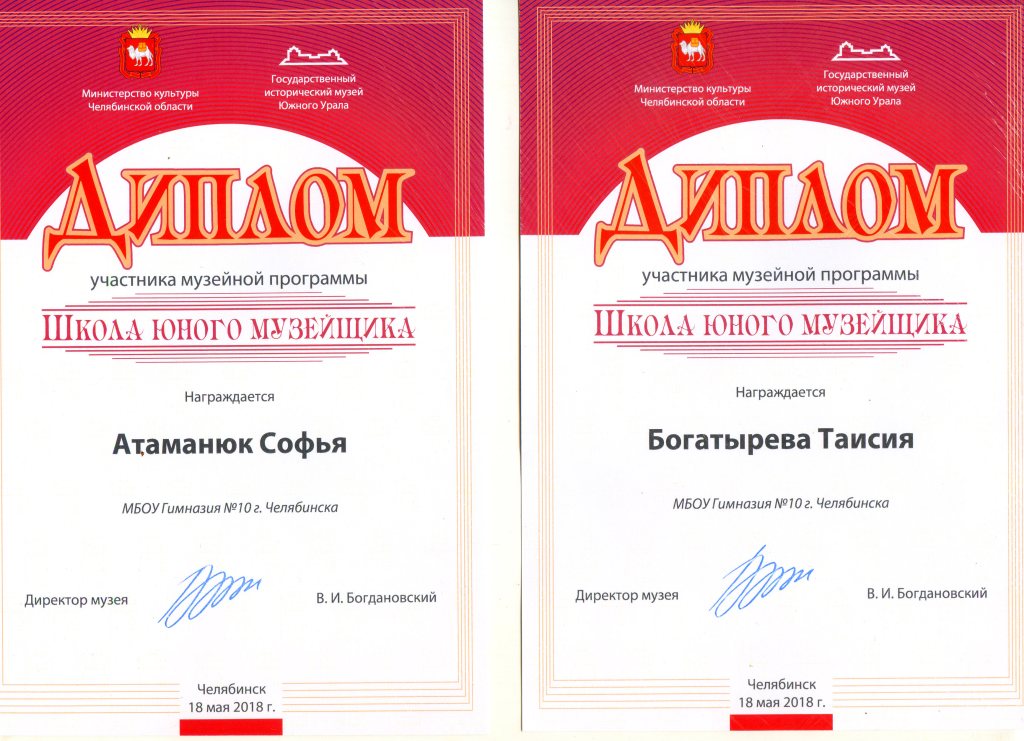 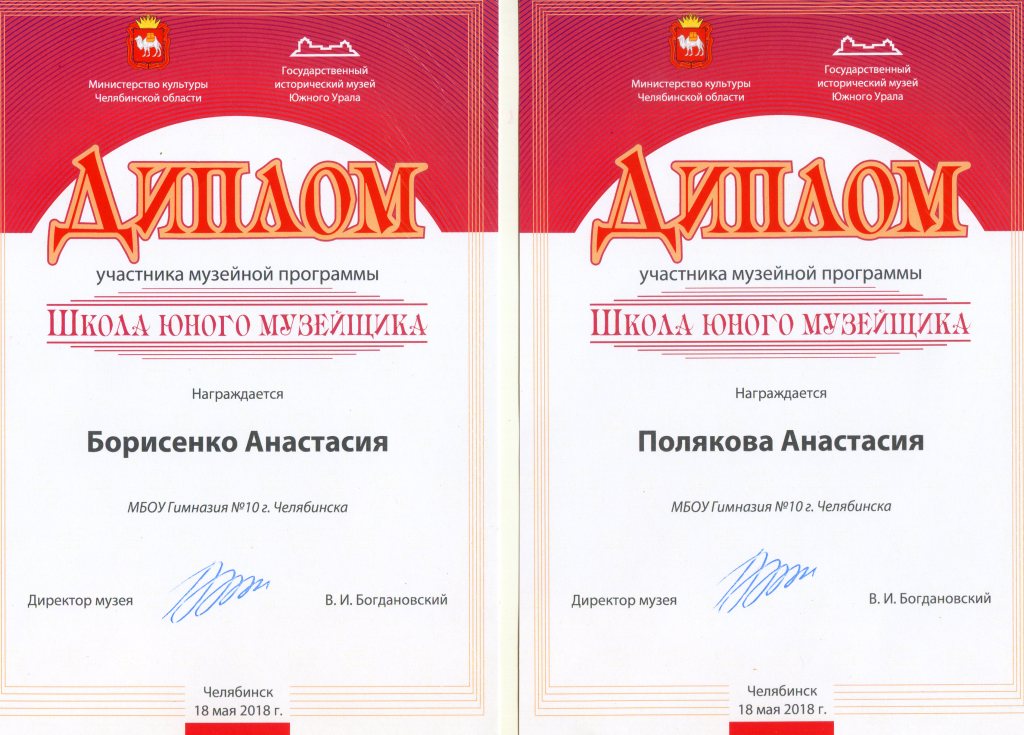 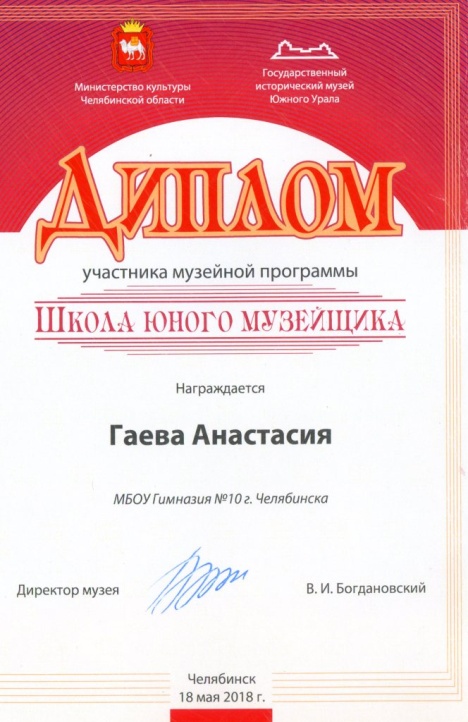 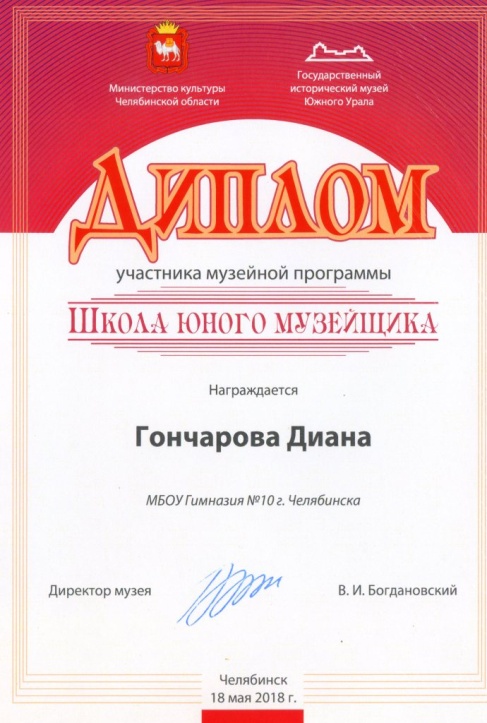 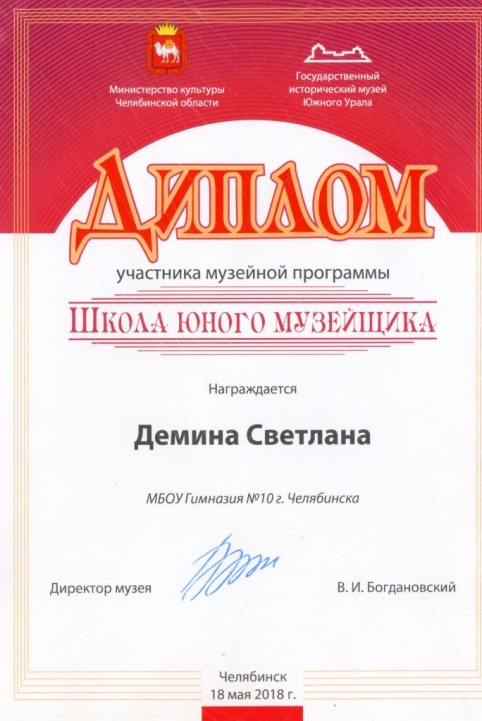 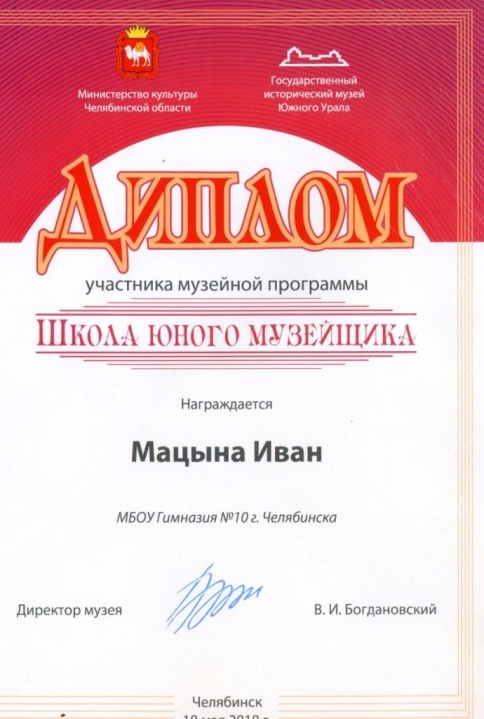 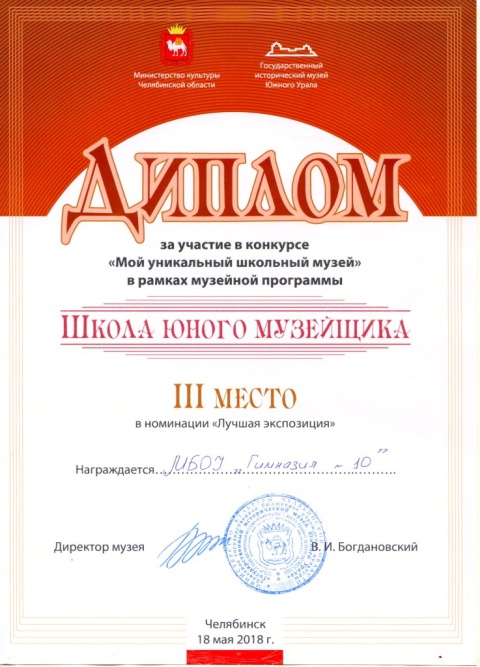 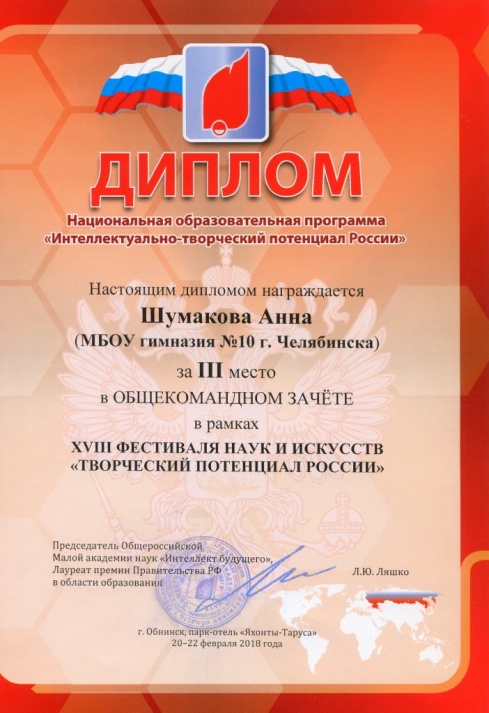 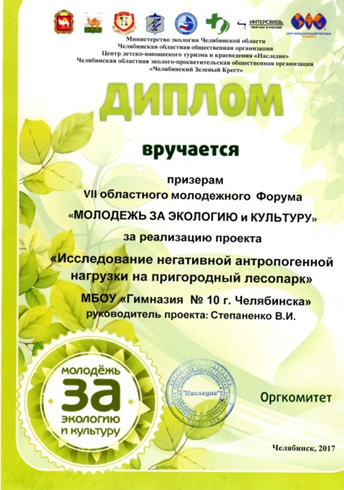 Результативность участия юных музейщиков в конкурсах за 2017-18 уч. годРезультативность участия юных музейщиков в конкурсах за 2017-18 уч. годРезультативность участия юных музейщиков в конкурсах за 2017-18 уч. годРезультативность участия юных музейщиков в конкурсах за 2017-18 уч. годРезультативность участия юных музейщиков в конкурсах за 2017-18 уч. годФ.И.О. обучающегося(полностью)КлассНаименование конкурсаУровень(муниципальный, региональный, федеральный)МестоМацына Иван5VII областной Форум  «Молодежь за экологию и культуру»областнойДиплом призёраМацына Иван5ХVI региональная открытая Конференцию «Наследие» реферативных и исследовательских эколого – краеведческих работ обучающихся, посвященной Году экологииРегиональный Диплом III степениШумакова Анна5Городской конкурс исследовательских работ активов музеев образовательных учреждений города Челябинска «История одного экспоната»Муниципальный Диплом III степениШумакова Анна5Российская конференция в рамках XVIII фестиваля наук и искусств «Творческий потенциал России»ВсероссийскийДиплом лауреата I степениШумакова Анна5Российская конференция в рамках XVIII фестиваля наук и искусств «Творческий потенциал России»ВсероссийскийДиплом II степениШумакова Анна5Российская конференция в рамках XVIII фестиваля наук и искусств «Творческий потенциал России»ВсероссийскийДиплом II степениШумакова Анна5Российская конференция в рамках XVIII фестиваля наук и искусств «Творческий потенциал России»ВсероссийскийДиплом III степениШумакова Анна5Российская конференция в рамках XVIII фестиваля наук и искусств «Творческий потенциал России»ВсероссийскийДиплом II степениШумакова Анна5XVI региональная открытая Конференция «Наследие» реферативных и исследовательских эколого-краеведческих работ обучающихсяОбластной 3 местоБогатырёва Таисия5Городской конкурс юных экскурсоводовМуниципальный Диплом III степениБорисенко Анастасия5Городской конкурс юных экскурсоводовМуниципальный Диплом III степениМацына Иван5Конференция учащихся «Юность. Наука. Культура - Урал»Всероссийскийлауреат II степени  Кузнецова Арина6XVI региональная открытая Конференция «Наследие» реферативных и исследовательских эколого-краеведческих работ обучающихсяОбластной 2 место